CRISTINA HERAUD DE VAN TOL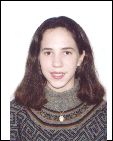 Fecha de nacimiento: 21 de julio de 1975Dirección: Grimaldo Reátegui del Águila 116, Surco. Lima 33Teléfono: 654-4396  / Celular: 9-8897-7158Dirección e-mail: jobs@vantol-heraud.comSitio Web: http://www.vantol-heraud.com          _________________________________________________________Bachiller en Traducción e Interpretación; especialización Inglés-Francés. Experiencia en interpretación simultánea y en traducciones financieras, técnicas, legales, etc. Dominio absoluto del castellano, inglés y francés. Conocimientos intermedios de holandés y básicos de italiano. Muy buen conocimiento de software variado. Excelencia en redacción. Sobresaliente desempeño académico (Summa cum laude). Viví más de 6 meses en Sydney, Australia, tomando cursos de especialización y 2 años en los Países Bajos, llegando a un nivel intermedio de conocimiento de la lengua holandesa. Ex miembro acreditado de la Academia Peruana de Traducción.FORMACIÓN:1993 – 1997	Universidad Ricardo Palma - URP		Bachiller en Traducción e Interpretación. Primer Puesto de la Promoción.1982 – 1992	Colegio Villa María (Miraflores y La Planicie)		Educación primaria y secundaria. Quinto Superior.EXPERIENCIA EN TRADUCCIÓN:Aparte de diversas traducciones de variados temas como traductora independiente (en temas médicos, científicos, mineros, comerciales, financieros, legales, manuales, folletos, cartas y certificados), he laborado en las sgtes. instituciones:2010-presente	TRADUCTORA Y DUEÑA DE VAN TOL-HERAUD E.I.R.L.Empresa familiar que ofrece servicios de: traducción, interpretación, corrección y edición de textos, transcripción, localización, administración de proyectos de traducción, programación y creación de páginas web. 2001-2003	EMBAJADA DE LA REPÚBLICA DE COREA	Traductora en inglés y Secretaria Bilingüe, en la Agencia de Cooperación Internacional de Corea (KOICA). Profesora de español de voluntarios coreanos que vienen a trabajar en las zonas más pobres de Perú.2000-2002	UNIVERSIDAD NACIONAL AGRARIA LA MOLINA		Profesora de inglés a tiempo parcial en los Centros de Idiomas de ambas universidades.1999-2001	EBEL INTERNATIONAL	Traductora en inglés de las etiquetas de cosméticos, catálogos completos, ediciones para las consultoras de belleza, investigaciones de mercado, manuales y guías (para la rama de EBEL en Sydney, Australia). Intérprete de reuniones sostenidas con representantes australianas.1998-2001	PROMPERÚ (Comisión de Promoción del Perú)	Traductora en inglés y francés de textos de turismo, encuestas y revistas. Editora del boletín turístico mensual “Kilca” en su versión inglesa. Correctora en inglés (proofreading) de diversas publicaciones.1998-1999	INICTEL (Instituto Nacional de Investigación y Capacitación de Telecomunicaciones)	Traductora de cintas de video VHS en inglés sobre telecomunicaciones y fibra óptica.1998	CONCYTEC (Consejo Nacional de Ciencia y Tecnología)Traductora e Intérprete en inglés de textos de biología y páginas web relacionadas al fenómeno de El Niño.  Todo, dentro del marco de un proyecto científico organizado por la OEA.1994-2009	    TRADUCTORA E INTÉRPRETE INDEPENDIENTEMinería y medio ambiente: traducciones sobre temas mineros, impactos medioambientales, conservación, ecología, medio ambiente, energías renovables, huella de carbono.Medicina: traducciones y correcciones de cuestionarios médicos, ensayos clínicos, formularios de consentimiento, productos farmacéuticos, equipos médicos. Negocios/Jurídico: traducciones de procedimientos de negocios, seguridad laboral, manuales de operaciones del lugar de trabajo, marcos lógicos de administración de proyectos, políticas empresariales, hojas de datos de seguridad de materiales; demandas y denuncias, citaciones, declaraciones, contratos, certificados.  Otros: traducciones de diversos temas, incluyendo técnicos, científicos, financieros, turismo, tecnologías de la información, folletos, manuales, entre otros.EXPERIENCIA EN INTERPRETACIÓN:Aparte de diversas interpretaciones de variados temas, en diversos eventos, incluyo las más importantes:2016	INTÉRPRETE DE CONFERENCIA EN DIVERSOS EVENTOSInterpretaciones realizadas para distintas entidades, entre ellas: la Superintendencia de Banca y Seguros, PetroPerú, la Cámara de Comercio de Lima, Universidad de Lima, Universidad del Pacífico, etc. Los temas incluyen: banca y finanzas, educación, publicidad y marketing, ciencia, arquitectura, turismo, etc.2013-2015	INTÉRPRETE DE ENLACE EN AUDITORÍAS	Auditorías realizadas para el PCAOB (Public Company Accounting Oversight Board). Se trata de 	entrevistas que hacen auditores americanos que llegan al Perú cada cierto tiempo, a empleados de	compañías como PricewaterhouseCoopers, Ernst&Young y Grant Thornton.2010-2018	DIVERSAS ASIGNACIONES DE INTERPRETACIÓN PARA LA COMISIÓN EUROPEA
	Trabajos realizados en distintas localidades del Perú. Los temas incluyen: agricultura, muestreo en 	laboratorios, asuntos sociales y económicos y temas gubernamentales.  2012	INTÉRPRETE DE CONFERENCIA EN DIVERSOS EVENTOS MINEROS 	Relaves mineros, código del cianuro, explotación minera, aparatos de medición, calibración y pesaje, 	equipos de voladura, promoción del uso del zinc, etc. Las compañías han incluido: Rio Tinto, Golder, 	Tisdale Mining, Orica Mining Services, Yanacocha,, Antamina, Xstrata, BHP Billiton, Nyrstar, Chinalco, 	Hochschild, LATIZA.2011	TEMAS BIO-MEDIOAMBIENTALES (USAID) / (CONSERVATION INTERNATIONAL)
	Temas sobre impacto medioambiental, huella de carbono, deforestación, energías renovables y 	alternativas, proyectos medioambientales.2009	FEDERACIÓN INTERNACIONAL DE LA CRUZ ROJA Y DE LA MEDIA LUNA ROJA	Interpretación consecutiva para los Delegados de la Cruz Roja quienes llegaron a Lima para conversar acerca de temas de preparación ante pandemias, epidemiología, investigaciones, etc. Las reuniones se llevaron a cabo en la Sede de la Cruz Roja, USAID, el Naval Medical Research Center Detachment y el Departamento de Epidemiología del Ministerio de Salud.2009-2007	EVERYCHILD - LIMA, PERÚONG británica cuya misión es fortalecer a las familias, las comunidades y los gobiernos locales y provinciales para proporcionar el mejor ambiente posible a las niñas, niños y adolescentes. Interpretaciones consecutivas en talleres de patrocinio y en reuniones con inspectores.2008	EVENTO ALCUE	Interpretación simultánea en la 5ta Cumbre de América Latina, Caribe y Europa (ALCUE). Seminario de dos días para periodistas internacionales.2007  	ESCUELA DE BELLAS ARTESInterpretación consecutiva en la conferencia "The Creative Process", de los artistas norteamericanos Zoanna DaLuz Maney y Yousef Balat quienes mostraron sus trabajos de pintura y collage.2006  	CONFERENCIA DE IFHHRO-EDHUCASALUDInterpretación simultánea en  2006 IFHHRO-EDHUCASALUD: “Exclusión y Derecho a ,  de los Profesionales de ". Se habló de temas sobre Mortalidad Materna, Determinantes Sociales de , Enfermedades Olvidadas y Políticas Globales2004	EVENTO DE CAPACITACIÓN INTERNACIONAL DE ACN (AMERICAN 	COMMUNICATIONS NETWORK) – AMSTERDAM, HOLANDAInterpretación simultánea en el Evento de Capacitación Internacional de ACN (American Communications Network), compañía internacional de telecomunicaciones, que ofrece servicios de energía, telefonía e Internet.CONFERENCIA EUROPEA ORGANIZADA POR EL MINISTERIO HOLANDÉS DE ASUNTOS SOCIALES Y EMPLEO, Y EL INSTITUTO VERWEY-JONKER – ROTTERDAM, HOLANDA	Interpretación consecutiva en el Congreso: “Conferencia Europea ‘Working Fathers, Caring Men'”, 	organizada por el Ministerio Holandés de Asuntos Sociales y Empleo y el Instituto Verwey-Jonker.2001	L’BEL (conocida anteriormente como EBEL INTERNATIONAL)	Interpretación consecutiva entre personal y gerentes australianos y peruanos.2000	CONGRESO “NEUMOLOGÍA, AVANCES Y TRATAMIENTOS” POR ADVENTIS LABS	Interpretación simultánea en el Congreso: “Neumología, Avancesy Tratamientos”, organizada por Aventis 	Labs. CURSOS Y SEMINARIOS:5th English Teaching Conference: “Making it Happen” (2002 – San Ignacio de Loyola University)  Seminario “Creating an Encouraging Classroom Atmosphere” (2002 - Camelot Teacher Training Centre)Academic Presentation for Universities and Language Centres (2002 – Prof. Michael Johnson)Seminario “Ahead in Business English” (2001 – Prof. Christian Castle) Reaching out to the EFL Learner (2001 – Prof. Vivian Shantz)Introduction to Creating Web pages (1998 –  ; )Small Business Management (1998 – Manly Community College; )Seminario Pragmática y Traducción (1996 – Universidad Ricardo Palma)II Congreso Nacional de Investigaciones Lingüístico-Filológicas (1994 – Universidad Ricardo Palma)Prácticas profesionales: Traducciones del inglés al castellano de páginas web de la NASA (1997-1998 – Instituto Peruano de Astronomía).ADICIONAL:Dominio de software comercial diverso: Windows Vista, MsOffice: Word, Excel, PowerPoint; Internet: navegadores, buscadores, traducción en HTML; DTP: InDesign, MsPublisher, Adobe Acrobat Pro; Localización, Corrección, Herramientas CAT: SDL TRADOS STUDIO 2009, SDLX.Dominio absoluto del castellano, inglés y francés.Conocimientos intermedios de holandés y básicos de italiano.Profesora auxiliar de inglés básico en la Universidad Ricardo Palma - URP.Premios de traducción – Universidad Ricardo Palma:-  Concurso de Traducción en Inglés - 1997 (primer puesto)-  Concurso de Dictado en Castellano - 1995 (primer puesto)-  Concurso de Dictado en Francés - 1995 (primer puesto) Diplôme de Paris (1991 – Alliance Française).REFERENCIAS:Great TranslationsOlga Vidakovic	3416 Dundas St. West, Suite 207 Toronto,	Ontario M6S 2S1. Tel: (001) 416 877 2550	E-mail: info@greattranslations24-7.comForeign Language Institute	Stan Lichtman	428 Winding Lane, Chalfont, PA 18914. USA   Tel: (001) 215 888 4227	E-mail: slichtman@foreignlanguageinstitute.com